В соответствии с Национальной стратегией противодействия коррупции, утвержденной Указом Президента Российской Федерации от 13.04.2010г. №460, пунктом 4 Указа Президента Российской Федерации от 29.06.2018 N 378 "О национальном плане противодействия коррупции на 2018 - 2020 годы" и в целях создания эффективных условий для недопущения коррупции в Юнгинском сельском поселении Моргаушского районе Чувашской Республики, ее влияния на деятельность органа местного самоуправления Юнгинского сельского поселения Моргаушского района Чувашской Республики, обеспечения законных прав и интересов граждан и организаций, администрация Юнгинского сельского поселения Моргаушского района Чувашской Республики п о с т а н о в л я е т: 1.Утвердить прилагаемый План мероприятий по противодействию коррупции в Юнгинском сельском поселении Моргаушского района Чувашской Республики на 2019-2020 годы.2. Признать утратившим силу постановление администрации Юнгинского сельского поселения Моргаушского района Чувашской Республики от 16.03.2018 г. № 20 «Об утверждении Плана мероприятий по противодействию коррупции в  Юнгинском сельском поселении Моргаушского района Чувашской Республики на 2018 год».3. Контроль за исполнением настоящего постановления возлагаю на себя.4. Настоящее постановление вступает в силу после его официального опубликования.Глава Юнгинского сельского поселения                                         В.В.ФоминПлан мероприятий по противодействию коррупции в Юнгинском сельском поселении Моргаушского района Чувашской Республики на 2019-2020 годыЧувашская РеспубликаМоргаушский районАдминистрацияЮнгинскогосельского поселенияПОСТАНОВЛЕНИЕ01.02.2019 г. № 05с. ЮнгаЧувашская РеспубликаМоргаушский районАдминистрацияЮнгинскогосельского поселенияПОСТАНОВЛЕНИЕ01.02.2019 г. № 05с. Юнга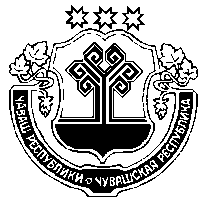 Чãваш РеспубликиМуркаш районĕЮнкã ял поселенийĕнадминистрацийĕЙЫШÃНУ01.02.2019 ç. № 05Юнка салиЧãваш РеспубликиМуркаш районĕЮнкã ял поселенийĕнадминистрацийĕЙЫШÃНУ01.02.2019 ç. № 05Юнка салиОб утверждении Плана мероприятий по противодействию коррупции в  Юнгинском сельском поселении Моргаушского района Чувашской Республики на 2019-2020 годыОб утверждении Плана мероприятий по противодействию коррупции в  Юнгинском сельском поселении Моргаушского района Чувашской Республики на 2019-2020 годыОб утверждении Плана мероприятий по противодействию коррупции в  Юнгинском сельском поселении Моргаушского района Чувашской Республики на 2019-2020 годыОб утверждении Плана мероприятий по противодействию коррупции в  Юнгинском сельском поселении Моргаушского района Чувашской Республики на 2019-2020 годыУтвержден постановлением администрации Юнгинского сельского поселения Моргаушского района Чувашской Республики от 01.02.2019 г. № 05Nп/пМероприятияОтветственные исполнителиСрок выполнения1.Нормативно-правовое обеспечение антикоррупционной деятельностиНормативно-правовое обеспечение антикоррупционной деятельностиНормативно-правовое обеспечение антикоррупционной деятельности1.1.Разработка нормативных правовых актов  Юнгинского сельского поселения Моргаушского района Чувашской Республики в целях реализации Национального плана противодействия коррупции и принятых в соответствии с ним на федеральном уровне решенийГлавный специалист-эксперт администрации Юнгинского сельского поселения Моргаушского района Чувашской РеспубликиПостоянно2.Повышение эффективности механизмов урегулирования конфликтов интересов, обеспечение соблюдения муниципальными служащими ограничений, запретов и принципов служебного поведения в связи с исполнением ими должностных обязанностей, а также ответственности за их нарушениеПовышение эффективности механизмов урегулирования конфликтов интересов, обеспечение соблюдения муниципальными служащими ограничений, запретов и принципов служебного поведения в связи с исполнением ими должностных обязанностей, а также ответственности за их нарушениеПовышение эффективности механизмов урегулирования конфликтов интересов, обеспечение соблюдения муниципальными служащими ограничений, запретов и принципов служебного поведения в связи с исполнением ими должностных обязанностей, а также ответственности за их нарушение2.1.Направление материалов в случае нарушения муниципальными служащими законодательства о противодействии коррупции или несоблюдения требований к служебному поведению в  Комиссию по соблюдению требований к служебному поведению муниципальных служащих и урегулированию конфликта интересовОтветственный за работу по профилактике коррупционных и иных правонарушений администрации Юнгинского сельского поселения Моргаушского района Чувашской РеспубликиПостоянно2.2.Проведение работы по анализу сведений, представляемых гражданами, претендующими на замещение должностей муниципальной службы. Проведение антикоррупционных проверок в отношении муниципальных служащих, лиц замещающих муниципальные должности, (проверка достоверности и полноты сведений о доходах, об имуществе и обязательствах имущественного характера; контроль сведений о расходах; проверка соблюдения служащими ограничений и запретов, требований о предотвращении или урегулировании конфликта интересов, исполнения ими обязанностей, установленных Федеральным законом «О противодействии коррупции») Ответственный за работу по профилактике коррупционных и иных правонарушений администрации Юнгинского сельского поселения Моргаушского района Чувашской РеспубликиПостоянно2.3.Организация и обеспечение работы по рассмотрению уведомлений представителем нанимателя о фактах обращения в целях склонений муниципального служащего к совершению коррупционных правонарушенийГлава Юнгинского сельского поселения Моргаушского района Чувашской РеспубликиПо факту2.4.Мониторинг исполнения должностных обязанностей муниципальными служащими, проходящими муниципальную службу на должностях, замещение которых связано с коррупционным риском (включенных в Перечень должностей муниципальной службы, при назначении на которые граждане и при замещении которых муниципальные служащие обязаны представлять сведения о своих доходах, об имуществе и обязательствах имущественного характера, а также сведения о доходах, об имуществе и обязательствах имущественного характера своих супруги (супруга) и несовершеннолетних детей), и устранение таких рисковАдминистрация Юнгинского сельского поселения Моргаушского района Чувашской РеспубликиПостоянно2.5.Организация доведения до сведения муниципальных служащих положений общих принципов служебного поведения, проведение работы по выявлению, предотвращению и урегулированию конфликта интересов в деятельности муниципальных служащих.Глава Юнгинского сельского поселения Моргаушского района Чувашской РеспубликиПостоянно2.6.Привлечение муниципальных служащих к участию в обсуждении и разработке нормативных правовых актов по вопросам противодействия коррупцииОтветственный за работу по профилактике коррупционных и иных правонарушений администрации Юнгинского сельского поселения Моргаушского района Чувашской РеспубликиПостоянно2.7.Организация правового просвещения муниципальных служащих по антикоррупционной тематике и методическое обеспечение профессиональной служебной деятельности муниципальных служащих (разработка памяток по ключевым вопросам противодействия коррупции; организация в рамках проведения конкурсных процедур анкетирования, тестирования или иных методов оценки знания положений основ антикоррупционного законодательства; обеспечение организации различных видов учебных семинаров, аппаратных совещаний по вопросам противодействия коррупции (вводный семинар для граждан, впервые поступивших на муниципальную службу; регулярные семинары по ключевым вопросам противодействия коррупции, затрагивающим всех или большинство муниципальных служащих; специальные семинары в случае существенных изменений законодательства в сфере противодействия коррупции, затрагивающих муниципальных служащих); проведение регулярной работы по разъяснению исполнения требований антикоррупционного законодательства муниципальными служащими, увольняющимися с муниципальной службы; ознакомление служащих с изменениями положений законодательства Российской Федерации о противодействии коррупции)Глава Юнгинского  сельского поселения Моргаушского района Чувашской РеспубликиПостоянно2.8.Организация профессиональной переподготовки, повышения квалификации и стажировки специалистов, в должностные обязанности которых входит участие в противодействии коррупцииГлава Юнгинского сельского поселения Моргаушского района Чувашской РеспубликиПостоянно2.9.Развитие исключающей коррупцию системы подбора и  расстановки кадров, в том числе конкурсное замещение вакантных должностей, организация работы по внедрению в практику механизма ротации муниципальных служащих, проверка персональных данных, представляемых кандидатами при поступлении на муниципальную службу. Организация работы по формированию кадрового резерва и повышение эффективности его использованияГлава Юнгинского сельского поселения Моргаушского района Чувашской Республики. Ответственный за работу по профилактике коррупционных и иных правонарушений администрации Юнгинского сельского поселения Моргаушского района Чувашской Республики Постоянно2.10.Разработка нормативных правовых актов по вопросам совершенствования системы мотивации и   стимулирования труда муниципальных служащих в Юнгинском сельском поселении Моргаушского района Чувашской Республики      Финансовый орган ( по согласованию),Глава Юнгинского сельского поселения Моргаушского района Чувашской РеспубликиПостоянно2.11.Обеспечение соблюдения государственной тайны, а также защиты персональных данных муниципальных служащихОтветственный за работу по профилактике коррупционных и иных правонарушений администрации Юнгинского сельского поселения Моргаушского района Чувашской РеспубликиПостоянно2.12.Усиление работы по профилактике коррупционных и иных правонарушений,  разработка и осуществление комплекса мероприятий по формированию среди муниципальных служащих обстановки нетерпимости к коррупционным действиям.        Стимулирование муниципальных служащих к предоставлению информации об известных им случаях коррупционных правонарушений, нарушений требований к служебному поведению, ситуациях конфликта интересовГлава Юнгинского сельского поселения Моргаушского района Чувашской РеспубликиОтветственный за работу по профилактике коррупционных и иных правонарушений администрации Юнгинского сельского поселения Моргаушского района Чувашской РеспубликиПостоянно2.13.Объективное применение мер дисциплинарной ответственности к муниципальным служащим в каждом случае несоблюдения ими запретов, ограничений и требований, установленных в целях противодействия коррупцииЛицо, осуществляющие полномочия представителя нанимателя (работодателя) муниципальных служащих, Постоянно2.14.Обеспечение контроля за соблюдением лицами, замещающими должности муниципальной службы, требований законодательства Российской Федерации о противодействии коррупции, касающихся предотвращения и урегулирования конфликта интересов, в том числе за привлечением таких лиц к ответственности в случае их несоблюденияЛицо, осуществляющие полномочия представителя нанимателя (работодателя) муниципальных служащих,Постоянно2,15.Принятие мер по повышению эффективности кадровой работы в части, касающейся ведения личных дел лиц, замещающих должности муниципальной службы, в том числе контроля за актуализацией сведений, содержащихся в анкетах, представляемых при назначении на указанные должности и поступлении на такую службу, об их родственниках и свойственниках в целях выявления возможного конфликта интересов.Главный специалист-эксперт администрации Юнгинского сельского поселения Моргаушского района Чувашской РеспубликиВ течение гола2.16.Обучение муниципальных служащих, впервые поступивших на муниципальную службу, по образовательным программам в области противодействия коррупцииГлава Юнгинского сельского поселения Моргаушского района Чувашской РеспубликиПо мере необходимости2.17.Направление сведений о лице, к которому было применено взыскание  в виде увольнения (освобождение от должности) в связи с утратой доверия за совершение коррупционного правонарушения, для включения в реестр лиц уволенных в связи с утратой доверияОтветственный за работу по профилактике коррупционных и иных правонарушений администрации Юнгинского сельского поселения Моргаушского района Чувашской РеспубликиПо мере выявления фактов3.Выявление и систематизация причин и условий проявления коррупции в деятельности администрации Юнгинского сельского поселения Моргаушского района Чувашской Республики, мониторинг коррупционных рисков и их устранениеВыявление и систематизация причин и условий проявления коррупции в деятельности администрации Юнгинского сельского поселения Моргаушского района Чувашской Республики, мониторинг коррупционных рисков и их устранениеВыявление и систематизация причин и условий проявления коррупции в деятельности администрации Юнгинского сельского поселения Моргаушского района Чувашской Республики, мониторинг коррупционных рисков и их устранение3.1.Осуществление антикоррупционной экспертизы в отношении:- проектов нормативных правовых актов;- нормативных правовых актовв целях выявления с учетом мониторинга соответствующей правоприменительной практики коррупционных факторов и устранение таких факторов, в том числе с участием независимых экспертов в проведении антикоррупционной экспертизы нормативных правовых актов, их проектов.Рабочая группа (комиссия) по проведению  антикоррупционной экспертизы нормативных правовых актов, их проектов  Постоянно3.2.Обеспечение эффективного взаимодействия с правоохранительными органами и иными государственными органами по вопросам организации противодействия коррупции в администрации Юнгинского сельского поселения Моргаушского района Чувашской РеспубликиАдминистрация Юнгинского сельского поселения Моргаушского района Чувашской РеспубликиПостоянно3.3.Обеспечение межведомственного электронного взаимодействия Специалисты администрации Юнгинского сельского поселения Моргаушского района Чувашской РеспубликиПостоянно3.4.Внедрение и обеспечение действенного функционирования единой системы документооборота, позволяющей осуществлять внедрение учета и контроля исполнения документовАдминистрация Юнгинского сельского поселения Моргаушского района Чувашской РеспубликиПостоянно3.5.Проведение оценки коррупционных рисков и ранжирование их по степени распространенностиАдминистрация Юнгинского сельского поселения Моргаушского района Чувашской РеспубликиПостоянно3.6.Совершенствование условий, процедур и механизмов муниципальных закупок, в том числе путем расширения практики проведения открытых аукционов в электронной форме, мониторинг и выявление коррупционных рисков, в том числе причин и условий коррупции в деятельности по размещению муниципальных заказов, и устранение выявленных коррупционных рисков. Обязательная экспертиза конкурсной документации на коррупциогенность в сфере закупок для муниципальных нужд       Муниципальные заказчики, специалист администрации, уполномоченный на осуществление муниципальных закупок в Юнгинском сельском поселении Моргаушского района Чувашской РеспубликиПостоянно3.7.Мониторинг цен закупаемой продукцииОтдел экономики и развития агропромышленного комплекса администрации Моргаушского района Чувашской Республики (по согласованию),  Администрация Юнгинского сельского поселения Моргаушского района Чувашской РеспубликиПостоянно3.8.Отслеживание эффективности бюджетных расходов     при проведении закупок для муниципальных нужд Финансовый отдел администрации Моргаушского района Чувашской Республики (по согласованию)Постоянно3.9.Осуществление работы по недопущению возникновения конфликта интересов при осуществлении закупок товаров, работ, услуг для обеспечения муниципальных нужд (проведение анализа аффилированных связей членов закупочных комиссий с участниками закупок)Специалист администрации, уполномоченный на осуществление муниципальных закупок в  Юнгинском сельском поселении Моргаушского района Чувашской РеспубликиПостоянно4.Взаимодействие администрации Юнгинского сельского поселения Моргаушского района Чувашской Республики с институтами гражданского общества и гражданами, обеспечение доступности к информации о деятельности органа местного самоуправленияВзаимодействие администрации Юнгинского сельского поселения Моргаушского района Чувашской Республики с институтами гражданского общества и гражданами, обеспечение доступности к информации о деятельности органа местного самоуправленияВзаимодействие администрации Юнгинского сельского поселения Моргаушского района Чувашской Республики с институтами гражданского общества и гражданами, обеспечение доступности к информации о деятельности органа местного самоуправления4.1.Обеспечение размещения на официальном Интернет-сайте администрации Юнгинского сельского поселения Моргаушского района Чувашской Республики информации об антикоррупционной деятельности, создание и ведение специализированного раздела о противодействии коррупцииОтветственный за работу по профилактике коррупционных и иных правонарушений администрации Юнгинского сельского поселения Моргаушского района Чувашской РеспубликиПостоянно4.2.Обеспечение функционирования "горячей линии" и/или "телефонов доверия" по вопросам противодействия коррупции, а также обеспечение возможности взаимодействия граждан с администрацией Юнгинского сельского поселения Моргаушского района Чувашской Республики с использованием компьютерных технологий Администрация Юнгинского сельского поселения Моргаушского района Чувашской РеспубликиПостоянно4.3.Обобщение практики рассмотрения полученных в разных формах обращений граждан и организаций по фактам проявления коррупции и повышение результативности и эффективности этой работыАдминистрация Юнгинского сельского поселения Моргаушского района Чувашской Республикиежеквартально4.4.Обеспечение эффективного взаимодействия администрации Юнгинского сельского поселения Моргаушского района Чувашской Республики с институтами гражданского общества по вопросам противодействия коррупцииАдминистрация Юнгинского сельского поселения Моргаушского района Чувашской РеспубликиПостоянно4.5.Обеспечение эффективного взаимодействия администрации Юнгинского сельского поселения Моргаушского района Чувашской Республики со средствами массовой информации в сфере противодействия коррупции, в том числе оказание содействия средствам массовой информации в широком освещении мер по противодействию коррупции, принимаемых органом местного самоуправленияАдминистрация Юнгинского сельского поселения Моргаушского района Чувашской РеспубликиПостоянно4.8.Мониторинг публикаций в средствах массовой информации о фактах проявления коррупции в администрации Юнгинского сельского поселения Моргаушского района Чувашской Республики и организация проверки таких фактовАдминистрация Юнгинского сельского поселения Моргаушского района Чувашской РеспубликиПостоянно4.7.Разработка плана мероприятий по противодействию коррупции с указанием ответственных за их реализацию и графиком выполнения, регулярное заслушивание  отчета об их выполнении. Внесение в план по противодействию коррупции органа местного самоуправления изменений, направленных на достижение конкретных результатовАдминистрация Юнгинского сельского поселения Моргаушского района Чувашской РеспубликиПостоянно4.8.Введение в практику отчета главы сельского поселения перед населением о проводимой работе в целом и по предупреждению коррупционных правонарушений через средства массовой информации и информационно-телекоммуникационную сеть Интернет Администрация Юнгинского сельского поселения Моргаушского района Чувашской РеспубликиЕжегодно5.Мероприятия администрации Юнгинского сельского поселения Моргаушского района Чувашской Республики, направленные на противодействие коррупции с учетом специфики его деятельностиМероприятия администрации Юнгинского сельского поселения Моргаушского района Чувашской Республики, направленные на противодействие коррупции с учетом специфики его деятельностиМероприятия администрации Юнгинского сельского поселения Моргаушского района Чувашской Республики, направленные на противодействие коррупции с учетом специфики его деятельности5.1.Разработка и реализация комплекса мероприятий по контролю за деятельностью муниципальных       служащих, осуществляющих разрешительные, инспектирующие, контролирующие функции Администрация Юнгинского сельского поселения Моргаушского района Чувашской РеспубликиПостоянно5.2.Оптимизация представления администрацией Юнгинского сельского поселения Моргаушского района Чувашской Республики, в том числе внедрение в деятельность администрации сельского поселения административных регламентов осуществления муниципальных функций, предоставления муниципальных услугАдминистрация Юнгинского сельского поселения Моргаушского района Чувашской РеспубликиПостоянно5.3.Проведение анализа правоприменительной практики в установленной сфере деятельностиАдминистрация Юнгинского сельского поселения Моргаушского района Чувашской РеспубликиЕжегодно5.4.Повышение эффективности противодействия коррупции при учете и использовании муниципального имущества, в том числе осуществление работы по недопущению возникновения конфликта интересов в данной сфере деятельности (проведение анализа аффилированных связей должностных лиц, участвующих в принятии решений о предоставлении муниципального имущества, с физическими и юридическими лицами – получателями имущества). Отдел имущественных и земельных отношений (по согласованию),  Администрация Юнгинского сельского поселения Моргаушского района Чувашской РеспубликиПостоянно5.5.Совершенствование системы финансового учета и отчетности в соответствии с требованиями международных стандартовФинансовый отдел (по согласованию)Постоянно5.6. Повышение эффективности внутреннего финансового аудита в администрации Юнгинского сельского поселения Моргаушского района Чувашской РеспубликиГлавные распорядители средств местного бюджета Юнгинского сельского поселения Моргаушского района Чувашской РеспубликиПостоянно